Omelet met garnalen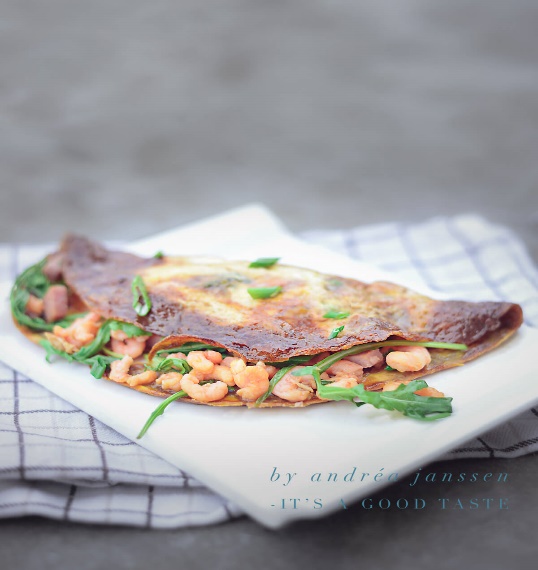 Ingrediënten:½ bosuitje1 eetlepel olijfolie40 gram ham blokjesRode (punt) paprika2 eieren maat L1 eetlepel sojasaus zoet100 gram grote garnalen50 gram luxe sla melange met rucolaHoning-mosterd sausBereiding:Snij het bosuitje in reepjes, paprika in blokjesVerwarm 1 eetlepel olijfolie in de pan en bak de ham blokjes ,paprika,  garnalen en bosui  aan met ketchup. Klop de eieren los met peper en schenk in de koekenpan.Laat het ei bakken tot onderkant bruin is en draai omLaat de omelet op een bord glijden.Sla mix at the side